Pau,   2 ,  3 et 4 octobre  2014Organisées par :           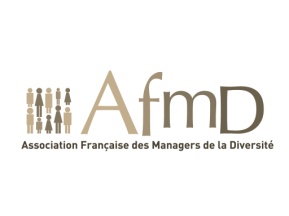 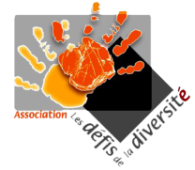 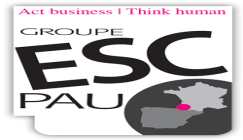 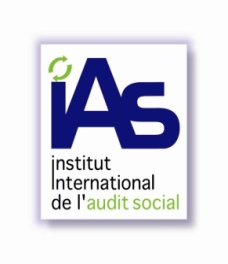 en collaboration avec  le groupe diversité et genre de l’AGRH  et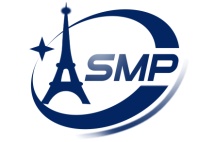 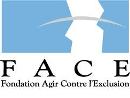 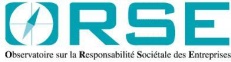 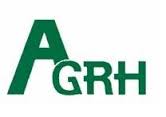 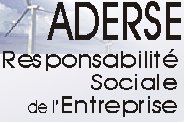 Pour les premières rencontres internationales de la diversité en 2005 à Corte, le thème des « Défis de la diversité » avait été retenu.  En dix ans, les organisations ont su relever les premiers défis identifiés. Les progrès en matière d’égalité professionnelle entre les femmes et les hommes, de recrutement et d’intégration de personnes en situation d’handicap, de plans seniors ou d’intégration des jeunes sont importants.  De nouveaux défis émergent. De nouvelles sources de diversité et de nouveaux risques de discrimination sont progressivement pris en compte. Des pressions nouvelles élargissent le champ des politiques et pratiques diversité. Les exigences à l’égard des pratiques déjà mis en œuvre s’intensifient avec des obligations de résultats au-delà des obligations de moyen. L’égalité des places est revendiquée, au-delà de l’égalité des chances. La recherche d’indicateurs valides et fidèles s’est développée. Les audits de la diversité et des politiques et pratiques mises en œuvre ont permis d’améliorer les dispositifs. Les dixièmes Rencontres Internationales de la Diversité permettront de mesurer les progrès, de connaître les meilleures politiques et pratiques, les grappes de bonnes pratiques et les innovations actuelles et d’identifier les pistes de travail et de progrès pour relever les défis nouveaux.  Les communications retenues pourront s’inscrire dans l’un des axes suivants :Axe 1 : Les nouveaux défis : management et diversitéLes conditions de travail au service de la ou des diversité(s) et l’implication des salariés Les réseaux sociaux et la Diversité La place de la diversité dans la Responsabilité Sociétale des entreprises (RSE)La reconnaissance des diversités dans les différents contextes nationauxLes attentes des parties prenantes en matière de diversitéAxe 2 : Les  Politiques et les pratiques de diversité.Les sources de diversité (âge, genre, handicap, niveau de formation, origine sociale, etc.) en entreprise La politique de formation au service de la diversitéLes bonnes pratiques de management de la diversité  à travers le mondeLe recrutement, l'intégration et la carrière des personnels issus de la diversité.Axe 3 :  Le Management de la diversité :  les impacts.La mesure et les audits en matière de diversitéL’évaluation des structures et des actions mises en œuvre dans les entreprisesLa labellisation…Les meilleures communications seront publiées dans diverses revues académiques : Questions de Management, ….	Conseil Scientifique :ABRAHAM Jocelyne, Professeure, Université de Tours.AKANnI Alain, Professeur, Université de Dakar, Sénégal.ANDREANI Jean Claude, Professeur ESCP Europe, France.AUTISSIER David, Maître de Conférences HDR, IAE Paris-Est. France.AZOURY Nehme, Professeur, USEK Liban.BACHELARD Olivier, Directeur ESC Saint Etienne. France.BARTH Isabelle, Professeure EM Strasbourg. France.BARTHE Nicole, Professeure, Université de Nice. France.BELGHITI-MAHUT Sophia, Maître de Conférences HDR, Université Montpellier 3. France.BENAMAR MAMLOUK Zeineb, Professeure, Université de Tunis.BENRAISS Laïla, Maître de conférences, Université Bordeaux, France.BENTALEB Chafik, Professeur, Université de Marrakech, Maroc.BESSEYRE Des HORTS Charles-Henry, Professeur, HEC, FranceBoyer André, Professeur,  IAE de Nice, France.Boyer Luc, Directeur de recherche, Université de Paris Dauphine, France.Brasseur Martine, Professeure Université Paris-Descartes, France.BRILLET Franck, Professeur, Université de Tours, France.CAILLEBA Patrice, Professeur, ESC Pau, France. CALVEZ Vincent, Professeur, ESSCA, France.CHANLAT Jean François, Professeur, Université de Paris Dauphine, France.CHRISTIN-MOULINS Julie, Maître de Conférences, Aix Marseille Université, France.Cornet Annie, Professeure, Hec-Ecole de gestion de l'Ulg, Belgique.Cuevas Fernando, Professeur, ESC PAU, France.De BEAUFORT Viviane, Professeure, ESSEC Business School, France.De BRY Françoise, Vice-présidente Académie de l’éthique, France.De VAIVRE Anne Marie, Vice-présidente IAS, France.DELAYE Richard, Directeur de la recherche, Groupe IGS, France.DUBOIS Pierre Louis, Professeur, Université de Montpellier 3, France.DUPORT Michelle, Université de Montpellier 3, France. DUPUICH Françoise, Professeure ISC Paris, France.DUYCK Jean-Yves, Professeur, Université La Rochelle, France.ESTELLAT Nathalie, Professeure,  ESC Pau, France.FALCOZ Christophe, IAE de Lyon III, France.FRAY Anne Marie, Professeure, FBS Tours, France.Frimousse Soufyane, Maître de conférences HDR, IAE de Corse, France.GUILLON Bernard, Maître de conférences, Université de Pau et des pays de l’Adour, France GROSCHL Stefan, Professeur, ESSEC, France.HENDA-GUERFEL Sana, Professeure, FBS, campus d’Amiens, France.Igalens Jacques, Professeur, Toulouse Business School, France.JAUSSAUD Jacques, Professeur, IAE de Pau, France.JORAS Michel, Professeur ESCE Paris, France.KHIAT Assya, Professeure, Université d'Oran, Algérie.LARDELLIER Pascal, Professeur, Université de Bourgogne, France.LEMPEREUR Alain, Professeur, Université Brandeis, Boston, USA LEROUX Erick,  Maître de conférences HDR, Université Paris 13, FranceLEYMARIE Stéphane, Maître de conférences HDR, Université de Nancy, France.Loth Désiré, Maître de conférences, Université Grenoble III, France.MANSOURI Nader, Professeur, TBS Casablanca. Maroc.Mercier Samuel, Professeur,  Université de Bourgogne, France.micheletti Patrick, Professeur, KEDGE, Marseille FranceMONTARGOT Nathalie,  Université de Cergy Pontoise, France.Moulins Jean Louis, Professeur, Université Aix Marseille II, France.ORSONI Jacques, Professeur, Université de Corse, France.PARADAS Agnès, Maître de Conférences HDR, Université Avignon, France. Peretti Jean Marie, Professeur, ESSEC, Cergy Pontoise, IAE Corse, France.PIRE LECHALARD Pierre, Professeur FBS  Clermont-Ferrand, France.PLANE Jean Michel, Professeur, Université Montpellier III, France.POILPOT-ROCABOY Gwenaëlle, Professeure, Université Laval, France.POINT Sébastien, Professeur, Université de Strasbourg, France.PRAT DIT HAURET Christian, Professeur, Université de Bordeaux, France.ROBERT-DEMONTRONT Philippe, Professeur, Université de Rennes I.SCOTTO Marie José, Professeure IPAG, France.Scouarnec Aline, Professeure, Université de Caen, France.SEGUIN Michel, Professeur, UQAM, Canada.SILVA François, Professeur, KEDGE, France.TAKAGI Junko, Professeure, ESSEC Business School, France.TCHAMKAM Jean Paul, Professeur, KEDGE, France.TEMSAMANI Brahim, Professeur, eHECT, Maroc.TISSERANT Pascal, Maître de Conférences, Université de Metz.TREMBLAY Diane-Gabrielle, Professeure, Université du Québec.TRINQUECOSTE Jean François, Professeur, Université de Bordeaux, France.VALAX Marc, Maître de Conférences HDR, IAE Lyon, France.Van HOOREBEKE Delphine, Maître de conférences HDR, IAE Toulon, France.Vatteville Eric, Professeur ESCCA, Angers, France.voynet-fourboul Catherine, Maître de conférences HDR, Université Paris 2, France.Yanat Zahir, Professeur, KEDGE Bordeaux, France.ZANNAD Hedia, Professeure, NEOMA, Rouen, France.ZARDET Véronique, Professeure Université Lyon 3, France.Comité d’organisation :CUEVAS Fernando, Groupe ESC PAU.FRIMOUSSE Soufyane, Défis de Diversité.GABILLAUD-WOLFF  Marie Christine, AFMD.PERETTI Jean Marie, IAS.Comité de pilotage :Annie CORNET, AGRH.DEPOND Laurent, Orange.DEVAIVRE Anne-Marie, Entreprise et Santé.FATOUX François, ORSE.FORASSACO Corinne, ESSEC.GAVAND Alain,  AGC.ISTRIA Marie-Paule, MPI.MONNOT Jean Michel, SODEXO.POGGI Frédérique, ACCOR.ROCH Bruce, Président AFMD, ADECCO.TAKAGI Jungo, Chaire ESSEC Diversité et leadership.TRIPON  Catherine, FACE.